OBJETIVO GERAL DO CURSO:O Curso de Engenharia Sanitária do Centro de Educação Superior do Alto Vale do Itajaí – CEAVI, da UDESC/ Ibirama, objetiva formar profissionais da engenharia habilitados à preservação, ao controle, à avaliação, à medida e à limitação das influências negativas das atividades humanas sobre o meio ambiente, de modo a atender as necessidades de proteção e utilização dos recursos naturais de forma sustentável, aliando novas metodologias e tecnologias na exploração, uso e tratamento da água, nos projetos de obras de saneamento, que envolvem sistemas de abastecimento de água, sistemas de esgotamento sanitário, sistemas de limpeza urbana, bem como no desenvolvimento de políticas e ações no meio ambiente que busquem o monitoramento, o controle, a recuperação e a preservação da qualidade ambiental e da saúde pública.EMENTA:Causas da crise ambiental atual. Problemas ambientais de caráter global. Gerenciamento ambiental. Estudos de impactos ambientais. Efeitos da poluição da água sobre os ecossistemas aquáticos e a saúde humana. Características dos efluentes líquidos e sistemas de tratamento. Aspectos gerais da poluição do ar. Efeitos da poluição do ar. Controle da poluição do ar. Gerenciamento de resíduos sólidos. Poluição do solo. Legislação ambiental: PCA, RCA e RIMA, EIA.OBJETIVO GERAL DA DISCIPLINAApresentar para os discentes estudos de casos que evidenciam a realidade atual da crise ambiental através de: planos de controle ambientais, relatórios de controles ambientais, relatórios de impactos ambientais e estudos de impactos ambientais. Apresentação de planos de controle  ambiental e de auditorias ambientais como ferramenta de gestão.OBJETIVOS ESPECÍFICOS/DISCIPLINA:Proporcionar conhecimento técnico cientifica na área gestão ambiental visando minimizar os impactos ambientais que ocasionam a crise ambiental.CRONOGRAMA DAS ATIVIDADES:METODOLOGIA PROPOSTA:Aulas expositivas, dialogadas, com a utilização de recursos audiovisuais; AVALIAÇÃO:Os estudantes serão avaliados por meio de seminário, trabalho escrito e prova:	O Seminário, será apresentado pelos alunos por conteúdos pré-definidos com assuntos relacionados a disciplina, realizado em dupla.	Prova relacionada aos assuntos dos conteúdos ministrados em sala conforme descrito no cronograma do plano de ensino, individual e sem consulta.	Trabalho escrito será elaborado via case na área da disciplina, realizado em dupla.A nota atribuída ao final do semestre (nota final – NF) será calculada pela seguinte fórmula:NF = P1 + P2 + SEM1 + TR1 /4 = média final deverá ser igual ou superior a 7,0.BIBLIOGRAFIA BÁSICA:BRAGA, Benedito. Introdução à engenharia ambiental. 2. ed. São Paulo: Pearson Prentice Hall, c2005. 318 p. ISBN 8576050412 (broch.). Número de Chamada:  628 I61 2. ed. Total de exemplares 7 CeaviPHILIPPI JUNIOR, Arlindo; GALVÃO JUNIOR, Alceu de Castro (Ed). Gestão do saneamento básico: abastecimento de água e esgotamento sanitário . 1. ed. Barueri: Manole, 2012. xxv, 1153 p. (Ambiental). ISBN 9788520429754 (broch.). Número de Chamada:  628.0682 G393 1. ed. 2012 Total de exemplares 5 CeaviSANCHEZ, Luis Enrique. Avaliação de impacto ambiental: conceitos e métodos. São Paulo: Oficina de Textos, 2006. 495 p. ISBN 8586238597 (broch.). Número de Chamada:  333.714 S211a. Total de exemplares 6  CeaviBIBLIOGRAFIA COMPLEMENTAR:BARBIERI, José Carlos. Gestão ambiental empresarial: conceitos, modelos e instrumentos. 2. ed. rev. atual. São Paulo: Saraiva, c2007 382 p.SANCHEZ, Luis Enrique. Avaliação de impacto ambiental: conceitos e métodos. São Paulo: Oficina de Textos, 2006.BOYNTON, William C.; JOHNSON, Raymond N.; KELL, Walter Gerry. Auditoria. São Paulo: Atlas, 2002. 982 p. ISBN 8522432449 (broch.). Número de Chamada:  657.45 B792a Total de exemplares 2  CeaviFERREIRA, Araceli Cristina de Sousa. Contabilidade ambiental: uma informação para o desenvolvimento sustentável. 2. ed. São Paulo: Atlas, 2006. 138 p. : ISBN 9788522443796 (broch.)  Número de Chamada:  657.4 F383c 2.ed. Total de exemplares 3 Ceavi.FORTINI, Cristiana; PICININ, Juliana; SUNDFELD, Carlos Ari. Saneamento básico: estudos e pareceres à luz da lei n. 11.445/2007 . Belo Horizonte: Fórum, 2009. 310 p. ISBN 9788577002436 (broch.).  Número de Chamada:  341.3470981 S223 2009. Total de exemplares 3 CeaviJULIANO, Rui. Manual de perícias. Rio Grande: Rui Juliano, 2009. xxix, 574 p. ISBN 8590491919. Número de Chamada:  341.4648 J89. Total de exemplares 1 Ceavi.SEIFFERT, Mari Elizabete Bernardini. ISO 14001: sistemas de gestão ambiental : implantação objetiva e econômica. 3. ed. rev. e ampl. São Paulo: Atlas, 2007. 258 p. ISBN 9788522447701 (broch.) Número de Chamada:  304.2 S459i 3.ed Total de exemplares 1 CeaviHARRINGTON, H. James; KNIGHT, Alan. A implementação da ISO 14000: como atualizar o SGA com eficácia. São Paulo: Atlas, 2001. 365p ISBN 8522430144 (broch.) Número de Chamada:  658.408 H299i. Total de exemplares 2 Ceavi.RUBIN, Joseane Gabriele KryzozunRibeiro.; KINAS, Priscila Natasha. Auditoria e certificação ambiental. Indaial: UNIASSELVI, 2013. 178 p. Número de Chamada:  628 R896a 2013.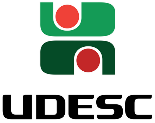 Universidade do Estado de Santa Catarina – UDESC Centro de Educação Superior do Alto Vale do Itajaí – CEAVIDepartamento de Engenharia Sanitária - DESAPLANO DE ENSINOPLANO DE ENSINOPLANO DE ENSINODEPARTAMENTO: ENGENHARIA SANITÁRIADEPARTAMENTO: ENGENHARIA SANITÁRIADEPARTAMENTO: ENGENHARIA SANITÁRIADISCIPLINA: Engenharia Sanitária e Ambiental DISCIPLINA: Engenharia Sanitária e Ambiental SIGLA: ESAPROFESSOR: PRISCILA NATASHA KINASPROFESSOR: PRISCILA NATASHA KINASE-mail: priscila.kinas@udesc.brCARGA HORÁRIA TOTAL:54 hTEORIA: 54 hPRÁTICA: 0CURSO: BACHARELADO EM ENGENHARIA SANITÁRIACURSO: BACHARELADO EM ENGENHARIA SANITÁRIACURSO: BACHARELADO EM ENGENHARIA SANITÁRIASEMESTRE/ANO: II /2016SEMESTRE/ANO: II /2016PRÉ-REQUISITOS:  NãoNºDataHorárioH.A.Conteúdo105/08/20169:20 -11:5003Apresentação da disciplina e metodologia aplicada para avaliação e aprendizado.Apresentação de modelo a ser seguido de seminário e trabalho escritos . Disponíveis no Moodle até dia 05 de agosto de 2016 – Bem como definidas equipes de trabalho e assuntos que deveram ser abordados nos seminários e trabalhos escritos Introdução da importância da multidisciplinaridade em projetos ambientais e sanitários.212/08/20169:20 -11:5003Introdução aos projetos sanitários e ambientais estruturas e legislações que os definem.319/08/20169:20 -11:5003Planos de saneamento ambientais: Estrutura, Legislações e responsabilidades. 426/08/20169:20 -11:5003Planos de saneamento ambientais: Estrutura, Legislações e responsabilidades. 502/09/20169:20 -11:5003Planos de saneamento ambientais: Estrutura, Legislações e responsabilidades. 609/09/20169:20 -11:5003Introdução a EIA - RIMA 716/09/20169:20 -11:5003EIA - RIMA e aplicações legais 823/09/20169:20 -11:5003Principais pontos de EIA / RIMA Equipe técnica, laudos laboratoriais, apelos jurídicos.930/09/20169:20 -11:5003Principais pontos de EIA / RIMA Equipe técnica, laudos laboratoriais, apelos jurídicos.1007/10/20169:20 -11:50-P1 - PROVA 01  - Eia/Rima e Plano de Saneamento 1114/10/201613:30 -16:1003Apresentação de modelo de gestão ambiental. Aula1221/10/20169:20 -11:5003Palestra 01 ou visita técnica ; TR1 - ENTREGA DO TRABALHO ESCRITO 01.( Via moodle) 1328/10/201625/10/20169:20 -11:5013:30 -16:100003Feriado Estadual Dia do Servidor Público Reposição Feriado Estadual Dia do Servidor Público : Via Moodle . Tema: Leitura do artigo Técnico : Aspectos da auditoria ambiental de conformidade  ligada à execução de obras públicas.1404/11/20169:20 -11:5003Apresentação de modelo de gestão segurança no trabalho;1511/11/20169:20 -11:5003Apresentação de modelo de gestão segurança no trabalho. - 1618/11/20169:20 -11:5003SEMINÁRIO 01 - Tema do Seminário : Modelos aplicados na Auditoria e Certificações ambientais e conjugadas (saúde e segurança e qualidade). Conforme modelo disposto no Moodle.1725/11/201613:30 -16:1003SEMINÁRIO 01 - Tema do Seminário : Modelos aplicados na Auditoria e Certificações ambientais e conjugadas (saúde e segurança e qualidade). Conforme modelo disposto no Moodle.1802/12/20169:20 -11:5003P2 - PROVA 02  -  Auditoria e Certificações ambientais e conjugadas (saúde e segurança e qualidade)Somatório das horas-aulaSomatório das horas-aulaSomatório das horas-aula5409/12/20169:20 -11:50Exame